Reading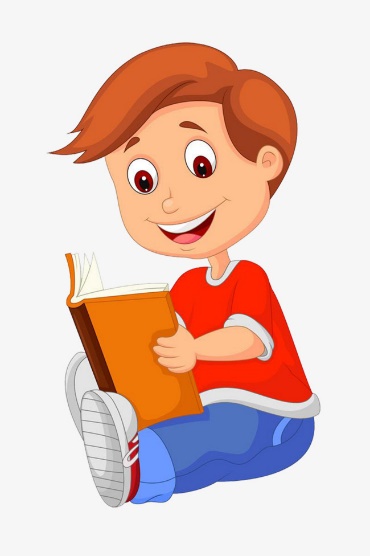 Reading materials can be accessed at:www.oxfordowl.co.ukUsername: sthelensp1aPassword: Sthelens1 Red Group – ‘The Noisy Day’https://www.oxfordowl.co.uk/api/digital_books/1418.htmlBlue Group – ‘Painting the Loft’https://www.oxfordowl.co.uk/api/digital_books/1345.htmlGreen Group- ‘The Toys’ Party’https://www.oxfordowl.co.uk/api/digital_books/1436.htmlYou can listen to the audio version of the story first then try reading it on your own! Remember to use the pictures as clues to help you.After you have read the story, have a go at the tasks at the top of the eBook page.Try reading the same story again another day for extra practice. Success criteria*:Read taught common words correctlySound out tricky wordsUse picture clues to help with tricky wordsSpellingPhoneme - aiHere is a video clip the phoneme aihttps://central.espresso.co.uk/espresso/primary_uk/subject/module/video/item62926/grade1/module62767/index.htmlusername: student13896password: sthelens Please see attached worksheets for the phoneme.     ‘A snail in the rain’ story sheet – ask an adult to help you read the story and highlight/circle the ai words.  ‘My ai workbook’Below are a few useful links to help support literacy https://www.phonicsbloom.com/uk/game/fishy-phonics?phase=2phonicshttp://www.ictgames.com/mobilePage/skyWriter/index.htmlhandwritinghttps://www.ictgames.com/littleBirdSpelling/common wordsCommon wordssaid     big     couldHere are Jack Hartmann videos for each of your new words:https://youtu.be/03kliU9t6eAhttps://youtu.be/yTtnfghUjyghttps://youtu.be/P7AzxnPeXEYHave fun writing your common words in lots of different ways eg. Chalking outdoors, bubble writing capitals, rainbow writing or painting.  Ask an adult to help you.Writing/Spelling    Sentences should be dictated one a time, slowly and more than once if required. You may help children with words.I like going out in the rain to jump in puddles.I got a letter in the mail today.  The big mouse had a long tail.Do you want to sail in the boat with me?Success criteria*:Capital letterFull stopFinger spacesSpelling NumeracyPractise saying the number before, after, in betweeneg. what number comes before 100eg. what number comes after 61eg. what number comes in between 45 and 47Double and half to 10eg. What is double 10     What is half of 12     What is half of 4  Here are songs and games to help you learn how to double and half numbershttps://www.youtube.com/watch?v=M9YQ4phTB0Ehttps://www.youtube.com/watch?v=e-KTHfrFit0https://www.topmarks.co.uk/maths-games/hit-the-buttonGames to practise these skills:https://www.topmarks.co.uk/learning-to-count/helicopter-rescuehttps://www.topmarks.co.uk/learning-to-count/blast-offPractise counting in 2s to 20This ‘Numberjacks’ episode is all about counting in 2s:https://www.youtube.com/watch?v=JtjCZ9EP1cEPractise counting in 2s with Jack Hartmannhttps://www.youtube.com/watch?v=OCxvNtrcDIs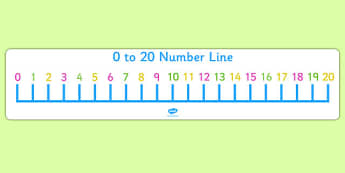 Our new topic in Maths this week is Information Handling.Click the link below to access videos, activities and worksheets related to Information Handling.  If you could focus on the video called Pictograms.  Watch it then complete the attached worksheet.  https://central.espresso.co.uk/espresso/primary_uk/subject/module/frontscreen/item883307/grade1/index.html?source=subject-Maths-First%20Level-Maths-Resource%20types‘Jungle and Safari pictogram’ sheetTopic – Everyday soundsOur new topic is all about everyday sounds.  We hear a variety of different sounds in and around our home.  Here is a link to videos and activities all about everyday sounds.  Once you have watched the videos make a list of as many different sounds you can hear inside your home and outside too.  https://central.espresso.co.uk/espresso/modules/ey_everyday/index.html?source=subject-Expressive%20arts%20and%20design-F-Expressive%20arts%20and%20design-Resource%20types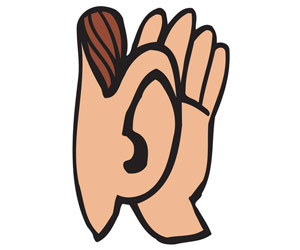 ItalianWe have been learning to count to 10 in Italian. Can you remember this song?https://www.youtube.com/watch?v=8JsdiTiowGM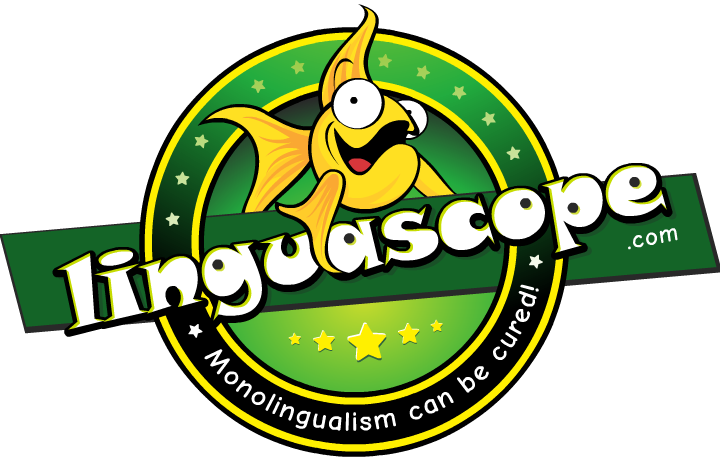 Practise your Italian numbers on linguascope:     https://www.linguascope.com/ username: sthelenspassword: lomondGo to the beginners section and click on the Italian flag. Practise ‘I numeri (1-10)’ by playing the different games in this section.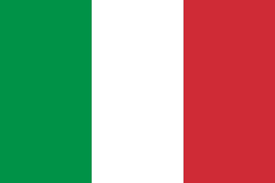 